ESM 3: Overview of procedure of aqua regia digestion and total digestion for series 1 and 2. 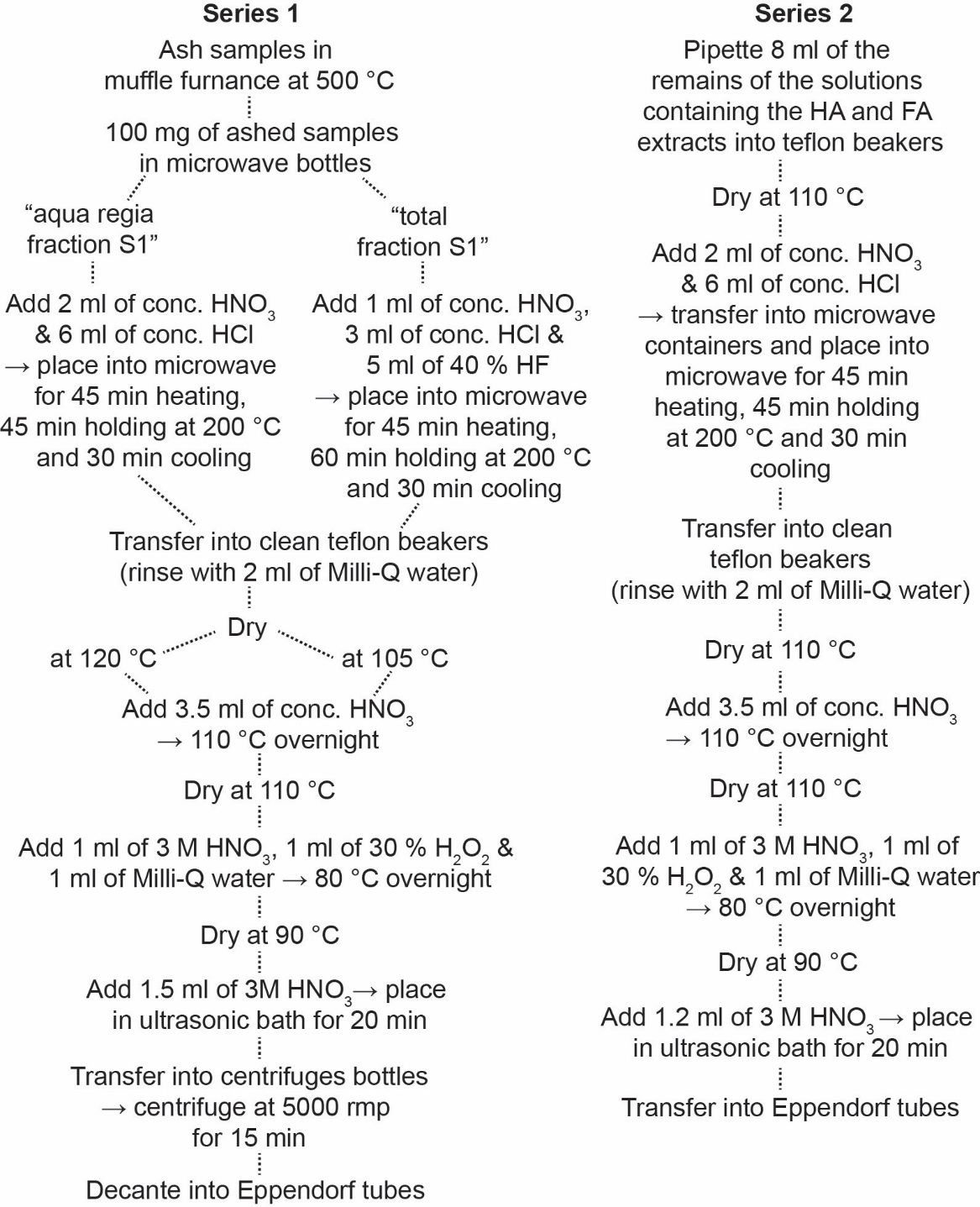 